REGISTRATION FORMJoint Biomechanics CourseBasic Biomechanics and Experimental Methods 
for Joint Research27th-29th of November, 2019, Ulm, Germany Please send by email or fax your registration form to:Institute of Orthopaedic Research and BiomechanicsUniversity of UlmHelmholtzstr. 1489081 Ulm, GermanyPhone	  +49-731-500-55301Fax	  +49-731-500-55302E-mail: med.biomechanik@uni-ulm.deThe course fee amounts to € 600 including workshop script, lunches and dinners (no accommodation). Payment information will be sent upon registration.Sending this form is a binding registration agreement.
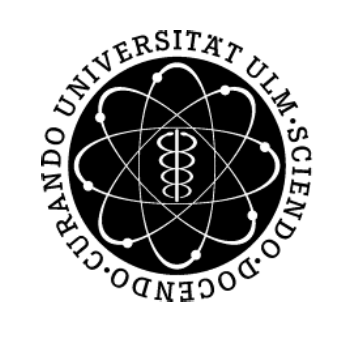 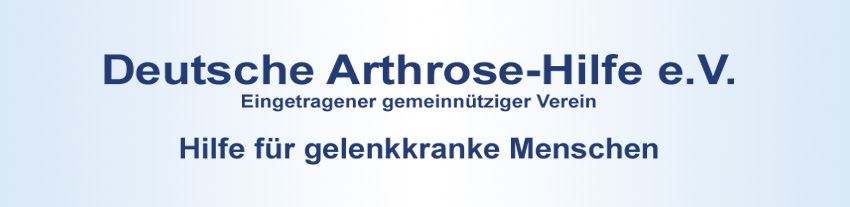 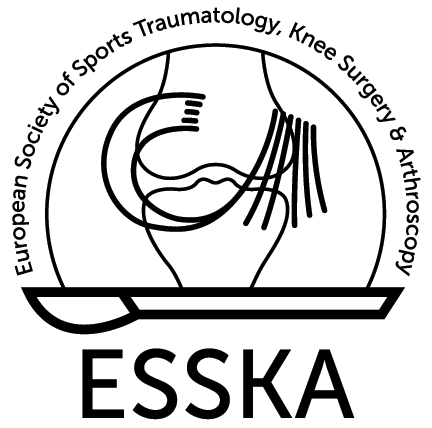 Salutation       Mr.  Salutation       Mr.  Salutation       Mr.  Salutation       Mr.  Salutation       Mr.  Salutation       Mr.  Salutation       Mr.  Salutation       Mr.  Mrs.  Mrs.  Mrs.  SurnameSurnameSurnameSurnameFirst nameTitleDepartmentDepartmentDepartmentDepartmentDepartmentDepartmentInstitutionInstitutionInstitutionInstitutionInstitutionStreetStreetZIP, CityZIP, CityZIP, CityCountryCountryCountryCountryPhonePhoneFaxE-mail (mandatory)E-mail (mandatory)E-mail (mandatory)E-mail (mandatory)E-mail (mandatory)E-mail (mandatory)E-mail (mandatory)DateSignature